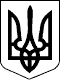 БЕРЕГІВСЬКА РАЙОННА ДЕРЖАВНА АДМІНІСТРАЦІЯЗАКАРПАТСЬКОЇ ОБЛАСТІР О З П О Р Я Д Ж Е Н Н Я___31.10.2019___                              Берегове                                   №____353____Про оптимізацію структурних підрозділів Берегівської райдержадміністрації та затвердження граничної чисельності працівників                           Відповідно до статей 6 і 39 Закону України „Про місцеві державні адміністрації”,   постанови   Кабінету  Міністрів  України  від 25.03.2014 року № 91 „Деякі питання діяльності місцевих державних адміністрацій” (зі змінами),   розпорядження   голови   облдержадміністрації   30.10.2019  № 81-р „Про граничну чисельність працівників районних державних адміністрацій”:1. Ліквідувати структурні підрозділи Берегівської  районної державної адміністрації із статусом  юридичних осіб публічного права: відділ агропромислового розвитку Берегівської районної державної адміністрації (код ЄДРПОУ 00731146), що знаходиться  за адресою м.Берегове вул.Мукачівська, 6;відділ охорони здоров`я Берегівської районної державної адміністрації (код ЄДРПОУ 26529947), що знаходиться  за адресою м.Берегове вул.Мукачівська, 6;1.1. Утворити:ліквідаційну комісію відділу агропромислового розвитку  Берегівської районної державної адміністрації у складі згідно з додатком 1;ліквідаційну комісію відділу охорони здоров`я Берегівської районної державної адміністрації у складі згідно з додатком 2.1.2. Установити двомісячний строк для заявлення кредиторами своїх вимог до відділів агропромислового розвитку та охорони здоров’я Берегівської  районної державної адміністрації, що припиняються шляхом ліквідації, з дня опублікування відповідного повідомлення.2. Утворити юридичні особи публічного права на правах самостійних структурних підрозділів Берегівської райдержадміністрації:22.1.Відділ освіти райдержадміністрації, реорганізувавши шляхом перетворення відділ освіти, молоді та спорту райдержадміністрації.2.2.Відділ культури, молоді та спорту райдержадміністрації, реорганізувавши шляхом перетворення відділ культури і туризму райдержадміністрації.2.3. Установити, що утворені згідно із пунктами 2.1 і 2.2 цього розпорядження відділи  є юридичними особами правонаступниками майна, прав і зобов’язань відповідних реорганізованих структурних підрозділів райдержадміністрації.3.Затвердити  граничну чисельність:управління соціального захисту населення райдержадміністрації, кількістю  36 штатних одиниць;фінансового управління райдержадміністрації, кількістю 9 штатних одиниць. 4. Ліквідувати  відділ економічного розвитку  і торгівлі райдержадміністрації.5. Утворити:сектор з питань інфраструктури райдержадміністрації, реорганізувавши шляхом перетворення відділу інфраструктури та житлово-комунального господарства райдержадміністрації;сектор з питань цивільного захисту, мобілізаційної та оборонної роботи райдержадміністрації.6.Затвердити: структуру самостійних структурних підрозділів районної державної адміністрації згідно з переліком, що додається;граничну чисельність та штатний розпис працівників структурних підрозділів райдержадміністрації, що додається.7. Перехід на нову структуру здійснити з 1 січня 2020 року.8. Керівникам структурних підрозділів, що ліквідовуються та реорганізовуються:здійснити організаційні заходи згідно з чинним законодавством, пов’язані із припиненням діяльності та реорганізацією структурних підрозділів, переведенням та звільненням працівників;забезпечити оформлення актів приймання-передачі майна, прав та зобов’язань ліквідованих та реорганізованих структурних підрозділів.9. Визнати таким, що втратило чинність, розпорядження голови райдержадміністрації 14.06.2016 № 203 „Про структуру районної державної адміністрації” (зі змінами) днем 31 грудня 2019 року. 	10. Контроль за виконанням цього розпорядження залишаю за собою.Голова державної адміністрації                                        Іштван ПЕТРУШКА          	Додаток 1	до розпорядження 	31.10.2019_  № _353 СКЛАДліквідаційної комісії відділу агропромислового розвитку  Берегівської районної державної адміністраціїЗаступник керівника апарату - начальник відділу організаційно-кадрової роботи апарату райдержадміністрації                                                  Тетяна СЕНЬКО Додаток 2 до розпорядження  _31.10.2019_  № _353СКЛАДліквідаційної комісії відділу охорони здоров`яБерегівської районної державної адміністраціїЗаступник керівника апарату - начальник відділу організаційно-кадрової роботи апарату райдержадміністрації                                                  Тетяна СЕНЬКОЗАТВЕРДЖЕНО									Розпорядження голови										державної адміністрації									31.10.2019__№__353_ ПЕРЕЛІК самостійних структурних підрозділів районної державної адміністраціїЗАТВЕРДЖЕНО									Розпорядження голови										державної адміністрації									31.10.2019__№__353_ Штатний розпис працівників структурнихпідрозділів районної державної адміністрації1. Служба у справах дітей кількості 5 (п’яти) штатних одиниць:- начальник;- головний спеціаліст;- головний спеціаліст;- головний спеціаліст;- головний спеціаліст.1. Відділ містобудування та архітектури у кількості 3 (трьох) штатних одиниць:- начальник;- головний спеціаліст;- головний спеціаліст.2. Відділ ведення Державного реєстру виборців 3 (трьох) штатних одиниць:- начальник;- головний спеціаліст;- головний спеціаліст. 3. Архівний відділ у кількості 3 (трьох) штатних одиниць:- начальник;- головний спеціаліст;- головний спеціаліст.4. Сектор надання адміністративних послуг у кількості 3 (трьох) штатних одиниць:- завідувач сектору – адміністратор;- адміністратор;- адміністратор.4. Сектор у справах державної реєстрації у кількості 2 (двох) штатних одиниць:- завідувач сектору - державний реєстратор;- державний реєстратор.25. Сектор з питань інфраструктури у кількості 2 (двох) штатних одиниць:- завідувач сектору;- головний спеціаліст.6. Сектор з питань цивільного захисту, мобілізаційної та оборонної роботи 2 (двох) штатних одиниць:- завідувач сектору;- головний спеціаліст.ЗАТВЕРДЖЕНО									Розпорядження голови										державної адміністрації									31.10.2019__№__353_ Штатний розпис працівників структурнихпідрозділів районної державної адміністрації  юридичних осіб публічного права1. Управління соціального захисту населення райдержадміністрації у кількості 36 ( тридцяти шести ) штатних одиниць.2. Фінансове управління у кількості 9 (дев`яти) штатних одиниць.3. Відділ освіти у кількості 3 (трьох) штатних одиниць:- начальник;- головний спеціаліст;- головний спеціаліст.4. Відділ культури, молоді та спорту у кількості 3 (трьох) штатних одиниць:- начальник;- головний спеціаліст;- головний спеціаліст.Голова комісіїГолова комісіїГолова комісіїМАТІЙ Віталій Омеляновичперший заступник голови райдержадміністрації2886415030Члени комісії:Члени комісії:Члени комісії:МЕЛЬНИК Марія Василівнаначальник архівного відділу райдержадміністрації2224712821МІРЯВЕЦЬ Оксана Василівнаначальник відділу фінансово-господарського забезпечення апарату райдержадміністрації2948303465ПОПОВИЧОлександр Юрійовичначальник відділу агропромислового розвитку райдержадміністрації2089320899САБЕЛКО Антон Івановичголовний спеціаліст юридичного відділу апарату райдержадміністрації3353905117СЕНЬКО Тетяна Олександрівназаступник керівника апарату - начальник відділу організаційно-кадрової роботи апарату райдержадміністрації2560814725Голова комісіїГолова комісіїГолова комісіїБІМБА Федір Ференцовичзаступник голови райдержадміністрації2396615158Члени комісії:Члени комісії:Члени комісії:ДВОРАКЕріка Романівнаначальник  відділу охорони здоров`я райдержадміністрації3226919781МЕЛЬНИК Марія Василівнаначальник архівного відділу райдержадміністрації2224712821МІРЯВЕЦЬ Оксана Василівнаначальник відділу фінансово-господарського забезпечення апарату райдержадміністрації2948303465САБЕЛКО Антон Івановичголовний спеціаліст юридичного відділу апарату райдержадміністрації3353905117СЕНЬКО Тетяна Олександрівназаступник керівника апарату - начальник відділу організаційно-кадрової роботи апарату райдержадміністрації2560814725№п/пНазва структурного підрозділу районної державної адміністраціїКількість штатних одиниць1Управління соціального захисту населення362Фінансове управління93Служба у справах дітей54Відділ освіти35Відділ культури, молоді та спорту36Відділ містобудування та архітектури 37Відділ ведення Державного реєстру виборців38Архівний відділ39Сектор надання адміністративних послуг310Сектор у справах державної реєстрації211Сектор з питань інфраструктури212Сектор з питань цивільного захисту, мобілізаційної та оборонної роботи2Всього74